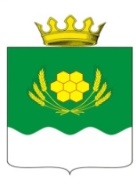 АДМИНИСТРАЦИЯ КУРТАМЫШСКОГО МУНИЦИПАЛЬНОГО ОКРУГА КУРГАНСКОЙ ОБЛАСТИПОСТАНОВЛЕНИЕот 11.04.2022 г.  № 84               г. КуртамышВ соответствии с Федеральным законом от 2 мая 2006 года № 59-ФЗ «О порядке рассмотрения обращений граждан Российской Федерации», Федеральным законом от 25 декабря 2008 года № 273-ФЗ «О противодействии коррупции» Администрация Куртамышского муниципального округа Курганской области ПОСТАНОВЛЯЕТ:1. Утвердить порядок приема и рассмотрения обращений о проявлениях коррупции в деятельности Администрации Куртамышского муниципального округа Курганской области, поступающих по электронной почте и «телефону доверия», согласно приложению к настоящему постановлению.2. Признать утратившими силу:-  постановление Администрации Куртамышского района от 15 марта 2016 года № 24 «О порядке приёма и рассмотрения обращений граждан о проявлениях коррупции в деятельности Администрации Куртамышского района, поступающих по электронной почте и «телефону доверия»;- постановление Администрации Куртамышского района от 3 июля  2017 года № 53 «О внесении изменения в постановление Администрации Куртамышского района от 15 марта 2016 года № 24 «О порядке приёма и рассмотрения обращений граждан о проявлениях коррупции в деятельности Администрации Куртамышского района, поступающих по электронной почте и «телефону доверия»;- постановление Администрации Куртамышского района от 26 сентября  2017 года № 65 «О внесении изменения в постановление Администрации Куртамышского района от 15 марта 2016 года № 24 «О порядке приёма и рассмотрения обращений граждан о проявлениях коррупции в деятельности Администрации Куртамышского района, поступающих по электронной почте и «телефону доверия».3. Опубликовать настоящее постановление в информационном бюллетене «Куртамышский муниципальный округ: официально» и разместить на официальном сайте Администрации Куртамышского муниципального округа Курганской области.4. Настоящее постановление вступает в силу после его официального опубликования и распространяется на правоотношения, возникшие с 10 января 2022 года.5. Контроль за исполнением настоящего постановления возложить на управляющего делами – руководителя аппарата Администрации Куртамышского муниципального округа Курганской области.Глава Куртамышского муниципального округаКурганской области                                                                                                  А.Н. ГвоздевВоробьева О.М.21254Разослано по списку (см. на обороте)                                                                                         Приложениек постановлению Администрации Куртамышского муниципального округа Курганской области  от   11.04.2022 г.    № 84 «О порядке приема  и рассмотрения обращений о проявлениях коррупции в деятельности Администрации Куртамышского муниципального округа Курганской области, поступающих по электронной почте и «телефону доверия» Положениео порядке приема и рассмотрения обращений о проявлениях коррупции в деятельности Администрации Куртамышского муниципального округа Курганской области, поступающих по электронной почте и «телефону доверия»Раздел I. Общие положения            1. Настоящее Положение регламентирует действия по организации приёма, регистрации, учёта и рассмотрения обращений граждан и юридических лиц, содержащих информацию о нарушении муниципальными служащими Администрации Куртамышского муниципального округа Курганской области (далее – муниципальный служащий) требований к служебному поведению, проявлениях коррупции в Администрации Куртамышского муниципального округа Курганской области.2. Целями организации работы «телефона доверия» и электронной почты являются установление  порядка работы системы «телефона доверия» и электронной почты по фактам коррупционной направленности, с которыми граждане и юридические лица столкнулись в процессе взаимодействия с должностными лицами Администрации Куртамышского муниципального округа Курганской области, вовлечение граждан и юридических лиц в реализацию антикоррупционной политики, предупреждение коррупционных проявлений, формирования нетерпимости по отношению к коррупционным проявлениям, создания условий для выявления фактов. 3. Правовую основу работы «телефона доверия» и электронной почты составляет Конституция Российской Федерации, федеральные законы Российской Федерации, указы Президента Российской Федерации, постановления Правительства Российской Федерации, Устав Куртамышского муниципального округа Курганской области.Раздел II. Порядок организации работы «телефона доверия»4. «Телефон доверия» установлен по адресу: Россия, Курганская область, Куртамышский район, г. Куртамыш, ул. XXII Партсъезда, 40, кабинет 35 и представляет собой комплекс организационных мероприятий и технических средств, обеспечивающих возможность обращаться по телефону с заявлениями о фактах коррупции.             5. Основными функциями работы «телефона доверия» являются:- обеспечение оперативного приёма, учёта и рассмотрения заявлений граждан и юридических лиц, поступивших по «телефону доверия»;- обработка и направление заявлений для рассмотрения и принятия мер осуществляется ведущим специалистом Общего отдела  Администрации Куртамышского муниципального округа Курганской области (далее – ведущий специалист Общего отдела);- анализ обращений и заявлений граждан, юридических лиц, поступивших по «телефону доверия», их учёт при разработке и реализации антикоррупционных мероприятий.            6. Организацию учета и обеспечение своевременного рассмотрения сообщений  поступающих на «телефон доверия» осуществляет ведущий специалист Общего отдела.7. Информация о функционировании и режиме работы «телефона доверия» доводится до сведения населения Куртамышского муниципального округа Курганской области через средства массовой информации, размещение информации на официальном сайте Администрации Куртамышского муниципального округа Курганской области.8. Прием обращений осуществляется в круглосуточном режиме на абонентский номер 8(35249)2-66-59. Телефонный аппарат оборудован автоответчиком с возможностью записи всех поступающих сообщений. Текст сообщения на автоответчике: «Вы позвонили на «телефон доверия» Администрации Куртамышского муниципального округа Курганской области, оставьте своё сообщение после звукового сигнала».Время приема одного сообщения в режиме автоответчика до 5 минут.9. Непосредственный прием обращений по «телефону доверия» осуществляет ведущий специалист Общего отдела, в рабочее время с 8.00 до 12.00 и с 13.00 до 17.00 с понедельника по пятницу, лично, в режиме автоответчика - в нерабочее время.10. При ответе на телефонные звонки ведущий специалист Общего отдела обязан: - назвать фамилию, имя, отчество (при его наличии), занимаемую должность; - сообщить позвонившему о том, что «телефон доверия» работает исключительно для информирования о фактах коррупции, с которыми граждане и юридические лица сталкиваются при взаимодействии с должностными лицами Администрации Куртамышского муниципального округа Курганской области;-  предложить изложить суть вопроса;- сообщить о том, что конфиденциальность переданных им сведений гарантируется.11. Учёт и регистрация заявлений отражаются в «Журнале приёма информации по «телефону доверия», где указываются:-   порядковый номер поступившего заявления;- дата и время регистрации, фамилия, инициалы сотрудника, принявшего заявление;- фамилия, имя, отчество (при его наличии) гражданина или наименование организации (или указание на анонимное заявление);- краткое содержание заявления;- результаты принятия заявления (кому направлено для дальнейшего рассмотрения и будет ли представлен письменный ответ).Заявления в этот же день направляются Главе Куртамышского муниципального округа Курганской области для дальнейшего рассмотрения (визирования).12. Заявления, поступившие от граждан и юридических лиц по «телефону доверия» подлежат хранению в течение одного года.Раздел III. Порядок организации работы электронной почты13. Приём поступающих на электронную почту заявлений осуществляется на адрес электронной почты: grazhdane-pishut@yandex.ru.14. Основными функциями работы электронной почты являются:- обеспечение оперативного приёма, учёта и рассмотрения заявлений граждан и юридических лиц, поступивших по электронной почте;-  обработка и направление заявлений для рассмотрения и принятия мер;-  анализ обращений и заявлений граждан, поступивших по электронной почте их учёт при разработке и реализации антикоррупционных мероприятий.            Непосредственный прием обращений на электронную почту осуществляет главный специалист службы информационных технологий Администрации Куртамышского муниципального округа Курганской области, в рабочее время с 8.00 до 12.00 и с 13.00 до 17.00 с понедельника по пятницу, лично.15. Организацию учета и обеспечение своевременного рассмотрения сообщений,  поступающих на электронную почту, осуществляет главный специалист Общего отдела  Администрации Куртамышского муниципального округа Курганской области.16. Информация о функционировании и режиме работы электронной почты доводится до сведения населения Куртамышского муниципального округа Курганской области через средства массовой информации, размещение информации на официальном сайте Администрации Куртамышского муниципального округа Курганской области.17. Заявления, поступившие от граждан и юридических лиц по электронной почте, подлежат хранению в течение одного года.Раздел IV. Прочие положения18. Заявления, содержащие паспортные данные (фамилия, имя, отчество (при его наличии), адрес) заявителя официально рассматриваются в установленном порядке в соответствии с Федеральным законом от 02 мая 2006 года № 59–ФЗ «О порядке рассмотрения обращений граждан Российской Федерации».19. Заявление гражданина и юридического лица считается рассмотренным, если по всем поставленным в нём вопросам приняты необходимые меры.20. По результатам рассмотрения обращения о проявлениях коррупции в деятельности Администрации Куртамышского муниципального округа Курганской области, в течение тридцати дней  с момента его регистрации, заявителю направляется письменный ответ по существу поставленных в обращении вопросов, за исключением случаев, установленных законодательством.Письменное обращение, содержащее вопросы, решение которых не входит в компетенцию Администрации Куртамышского муниципального округа Курганской области, направляется в течение семи дней со дня регистрации в соответствующий орган или соответствующему должностному лицу, в компетенцию которых входит решение поставленных в обращении вопросов, с уведомлением гражданина, направившего обращение, о переадресации обращения, за исключением случая, указанного в части 4 статьи 11 Федерального закона от 02 мая 2006 года № 59–ФЗ «О порядке рассмотрения обращений граждан Российской Федерации.В случае если факты, содержащиеся в обращениях граждан или юридических лиц, требуют экстренного принятия решений, они рассматриваются в 3-дневный срок, что отражается в резолюции на обращении.Копии ответов заявителю с материалами рассмотрения обращения направляются исполнителем в Общий отдел Администрации Куртамышского муниципального округа Курганской области для анализа, организации учета коррупционных рисков и принятия мер по их снижению.21. При рассмотрении обращений граждан, поступивших по электронной почте и на «телефон доверия», не допускается разглашение сведений, касающихся частной жизни граждан, без их согласия.22. В своем обращении заявитель указывает фамилию, имя, отчество (при его наличии), номер телефона (при желании), почтовый адрес, по которому должен быть направлен ответ или уведомление о передаче обращения по подведомственности, излагает суть обращения.Обращение должно содержать следующую информацию:- фамилию, имя, отчество (при его наличии)  и должность лица, допустившего проявления коррупции;- обстоятельства (место, дата, время) нарушения должностным лицом действующего законодательства, морально-этических норм;- наличие доказательств, документов или свидетелей проявления коррупции в деятельности указанного должностного лица;- иную информацию, способствующую объективному рассмотрению обращения.Обращение может содержать информацию об условиях и причинах проявления коррупции в деятельности Администрации Куртамышского муниципального округа Курганской области, предложениях о мерах по их устранению.23. Если в поступившем заявлении содержатся сведения о подготавливаемом, или совершенном противоправном деянии, а также о лице, его подготавливающем, совершающем или совершившим, обращение подлежит направлению в правоохранительные органы в соответствии с их компетенцией.24. Гражданин или юридическое лицо вправе обратиться анонимно. В случае если в обращении не указана фамилия гражданина, направившего обращение, и почтовый адрес, по которому должен быть направлен ответ, ответ на обращение не дается. 25. Муниципальные служащие, работающие с информацией, поступившей по электронной почте и на «телефон доверия», несут персональную ответственность за сохранность конфиденциальных сведений в соответствии с Федеральным законом от 2 марта 2007 года № 25–ФЗ «О муниципальной службе в Российской Федерации».Управляющий делами - руководитель аппарата Администрации Куртамышского муниципального округа Курганской области                                                                                     Г.В. БулатоваО порядке приема и рассмотрения обращений о проявлениях коррупции в деятельности Администрации Куртамышского муниципального округа Курганской области  поступающих по электронной почте и «телефону доверия»